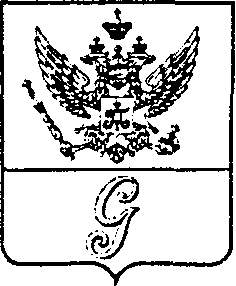 СОВЕТ ДЕПУТАТОВ МУНИЦИПАЛЬНОГО ОБРАЗОВАНИЯ«ГОРОД ГАТЧИНА»ГАТЧИНСКОГО МУНИЦИПАЛЬНОГО РАЙОНАТРЕТЬЕГО СОЗЫВАРЕШЕНИЕОт 23 декабря 2015 года                                                                                       № 66Об  установлении стоимости услуг, предоставляемых  согласно   гарантированному  перечню  услуг по погребению на территорииМО «Город Гатчина» в 2016 году           В соответствии со статьей 9 Федерального закона от 12.01.1996 № 8-ФЗ «О погребении и похоронном деле», постановлениями Правительства Российской Федерации от 12.10.2010 № 813 «О сроках индексации предельного размера стоимости услуг, предоставляемых согласно гарантированному перечню услуг по погребению, подлежащей возмещению специализированной службе по вопросам похоронного дела, а также предельного размера социального пособия на погребение» и  от 13.08.2015 № 840 «О приостановлении действия некоторых актов Правительства Российской Федерации в связи с Федеральным законом «О Федеральном бюджете на 2015 год и плановый период 2016 и 2017 годов», письмами Отделения Пенсионного фонда Российской Федерации по Санкт-Петербургу и Ленинградской области от 27.11.2015 №10-03/15181 и комитета по тарифам и ценовой политике от 02.12.2015 №КТ-5-1788/15-0-0,  руководствуясь Уставом МО «Город Гатчина», совет депутатов МО «Город Гатчина»РЕШИЛ:1. Установить стоимость услуг, предоставляемых согласно гарантированному перечню услуг по погребению на территории МО «Город Гатчина» в 2016 году,  согласно приложению.2. Считать утратившим силу с 01 января 2016 года решение совета депутатов МО «Город Гатчина» от 24.12.2014 № 84 «Об установлении стоимости услуг, предоставляемых согласно гарантированному перечню услуг по погребению в 2015 году». 3. Контроль исполнения решения возложить на постоянную комиссию совета депутатов МО «Город Гатчина» по вопросам жилищно-коммунального хозяйства, энергетики, землепользования, градостроительства и экологии.4.  Решение вступает в силу с 01 января 2016 года и  подлежит официальному опубликованию. Глава МО «Город Гатчина»-Председатель совета депутатовМО «Город Гатчина»                                                                       В.А. ФилоненкоПриложениек решению совета депутатовМО «Город Гатчина»От 23 декабря 2015 года   № 66Стоимость услуг, предоставляемых  согласно гарантированному перечню услуг по погребению на территории МО «Город Гатчина» в 2016 году № п/пНаименование услугСтоимость, рублей1Оформление документов, необходимых для погребения (оформляет представитель комитета по делам ЗАГС администрации Гатчинского муниципального района в МУП РУ «Тихая обитель»)бесплатно2Предоставление и доставка гроба и других предметов, необходимых для погребения1800,002.1Облачение тела125,003Перевозка тела (останков) умершего на кладбище 850,004Погребение 2502,285Общая стоимость гарантированного перечня услуг по погребению5277,28